おおいたボランティア・ＮＰＯセンター【申　　込　　書】ＦＡＸまたはメールでお申込みください。ＦＡＸ：０９７－５５５－９７７１　Ｍａｉｌ：npoinfo@onpo.jp※上記個人情報は、本事業の連絡及び参加状況の把握以外に使用しません。●参加希望の講座に「○」を入れてください。　　　　　　　　　（締切：各開催日の３日前まで）■お問合せ先　：　おおいたボランティア・ＮＰＯセンター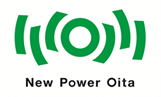 （運営：公益財団法人おおいた共創基金）〒870-0907　大分市大津町2丁目1-41（大分県総合社会福祉会館2階）   TEL：097-555-9770　FAX：097-555-9771　E-Mail：npoinfo@onpo.jp	お　名　前団体名（所属）住　　　　所〒連　絡　先ＴＥＬ：　　　　　　　　　　　　　　　　　　　　　　　　　　　　／ＦＡＸ：　　　　　連　絡　先メールアドレス：　※オンライン参加の方へは、こちらにご記入いただいたメールアドレスに、参加に必要なＩＤをお送りします。開　催　日内　容会場オンライン1７月１２日（水）HPの作り方　前編2８月２４日（木）HPの作り方　後編3９月２７日（水）伝わる情報の作り方　